Прошу Вас разместить на официальном сайте администрации города Сочи (http://www.sochiadm.ru) следующую информацию: в раздел (путь)* - Городская власть – Избирательная комиссия  -   Деятельность ИКМО наименование    13.01.  Избраны заместители председателей и секретари ТИК  Центральная и ТИК Хостинская Избраны заместители председателей и секретари ТИК  Центральная и ТИК Хостинская В первые  дни 2016 года состоялись первые заседания новых  составов ТИК Центральная г. Сочи и ТИК Хостинская г. Сочи. На заседаниях территориальных избирательных комиссий   присутствовала председатель избирательной комиссии муниципального образования город-курорт Сочи В.В. Ткачева.  В результате тайного голосования членов территориальных избирательных комиссий с правом решающего голоса избраны заместители председателей и секретари территориальных избирательных комиссий: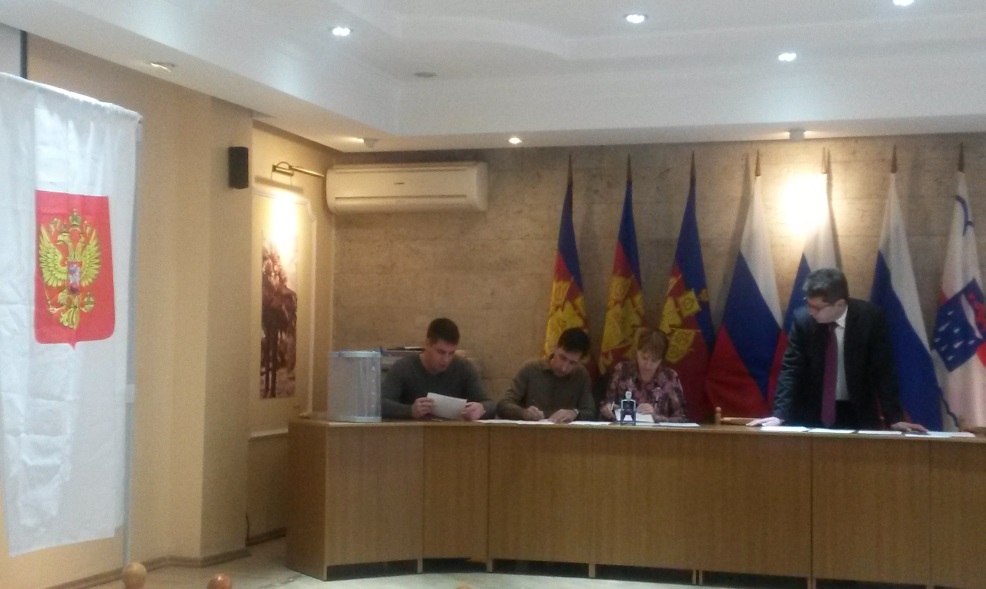 - Марченко Василий Анатольевич  - заместитель председателя ТИК Центральная г. Сочи;- Козаченко Надежда Сергеевна  - секретарь ТИК Центральная г. Сочи;  - Шерстобитова Надежда Ефимовна -заместитель председателя ТИК Хостинская г. Сочи;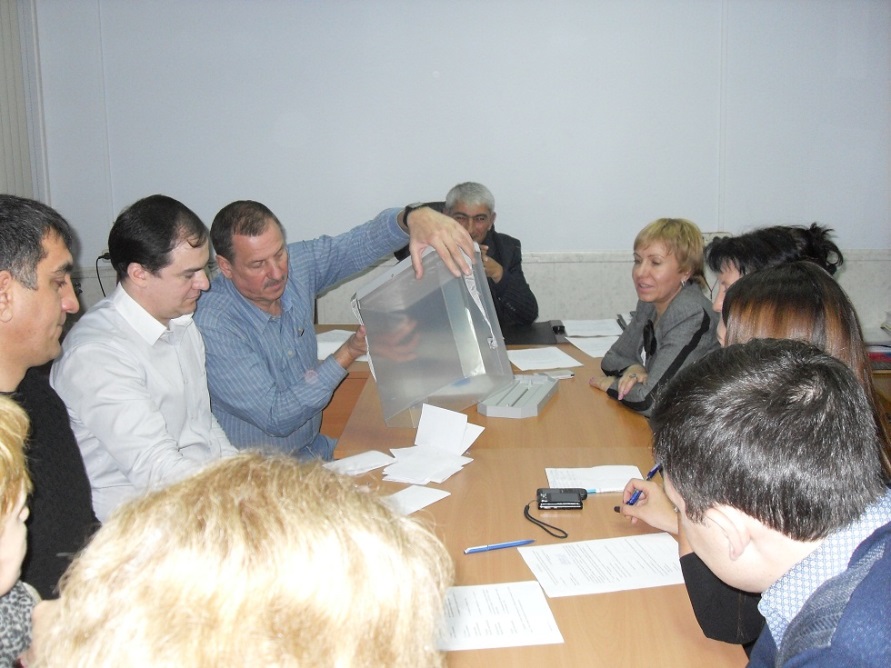 - Щусь Денис Васильевич -  секретарь ТИК Хостинская г. Сочи.